PART 3 ­ REGIONAL AND DISTRICT RULES»Chapter K: Precinct rules»6 South»6.8 Karaka 1The activities, controls and assessment criteria in the underlying Light Industry zone do not apply in the  following precinct and sub­precincts unless otherwise specified. The activities, controls and assessment criteria in the  Auckland­wide rules apply in the following precinct and sub­precincts unless otherwise specified.  Refer to planning maps for the location and extent of the precinct.Activity tableThe following table specifies the activity status of activities in the Karaka 1 precinct.Land use controlsThe land use controls applying in the Karaka 1 precinct are specified below.Visitor accommodationVisitor accommodation activities may also include conference centres, restaurants, recreation facilities, shops, and other amenities, provided that they are accessory to the visitor accommodation.Workers accommodationWorkers accommodation must be accessory to the sale and auction of horses and stock.Workers accommodation includes any required buildings.Temporary accommodationTemporary accommodation must be accessory to the main activities of the New Zealand Bloodstock Centre offices.Temporary accommodation includes any required buildings.Food and beverageFood and beverage activities must be accessory to the sale and auction of horses and stock.Food and beverage activities may also include catering, and any required buildings for catering.Temporary activitiesTemporary activities must be limited to receptions, such as weddings, product launches, conferences, seminars and promotions.Temporary activities must be limited to 7 days duration for any particular event.Temporary activities must not be permanently based in the New Zealand Bloodstock Centre.Temporary activities must not require permanent buildings or other activities to be developed for that activity.Equestrian centresEquestrian centres must be accessory to the sale and auction of horses and stock.Equestrian centres must be limited to equestrian and other animal­related shows and competitions.Equestrian centres must be limited to 10 days duration for any particular event.Equestrian centres must not be permanently based in the New Zealand Bloodstock Centre.Equestrian centres must not require permanent buildings or other activities to be developed for that activity.Development controlsThe development controls applying in the Karaka 1 precinct are specified belowBuilding locationBuildings must be located in accordance with Precinct Plan 1. Karaka 1.Building heightBuildings must not exceed a height of 15m.Additions and alterationsAlterations and additions must not exceed:10% of the existing GFA of the building, or250m², whichever is the lesserAssessment ­ Controlled activitiesMatters of discretionThe council will reserve its control to the matters below for the activities listed as controlled in the precinct activity table:Intensity and scaleTrafficAssessment criteriaThe council will consider the relevant assessment criteria below for the controlled activity listed above.Intensity and scaleThe intensity and scale of the land use activity should be compatible with the planned future form of the surrounding area and in particular, the adjoining residential land.Traffic and accessThe expected traffic generated by the activity should not create adverse effects on the surrounding transport network, particularly at peak times. Adverse effects may be mitigated by upgrades to road and intersection design.Assessment ­ Restricted discretionary activities ­ development control infringementsMatters of discretionThe council will restrict its discretion to the matters below for the relevant development control infringement:building scale and dominancelandscape design and site layoutAssessment criteriaBuilding scale and dominanceBuildings that exceed the building height or do not comply with the building location control should be able to demonstrate that the height, location and design of the building will not dominate neighbouring sites, particularly those with residential uses.Landscape design and site layoutLandscaping should enhance the visual appearance of the development, including around parking areas, service areas and at the precinct boundary, in general accordance with Precinct Plan 1. Karaka 1.Landscaping should be used to:i.ii. iii.soften large facadesprovide visual screening of service buildingsvisually integrate development with the adjoining rural zoneThe general layout of buildings should enable any adverse visual effects of the proposal to be internalised to the greatest extent practicable.Precinct planPrecinct Plan 1: Karaka 1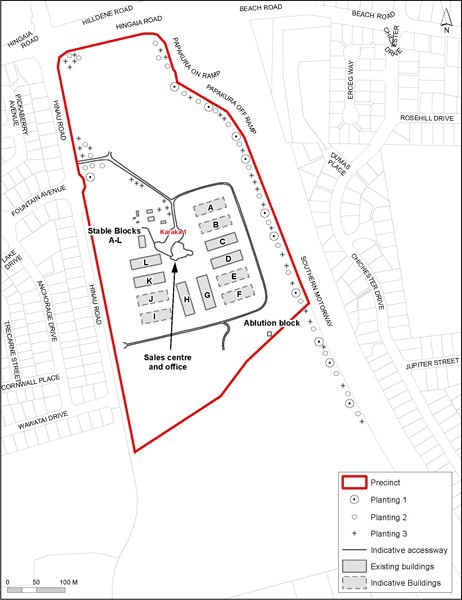 Activity tableActivity tableActivityActivity statusAccommodationAccommodationDwellingsNCTemporary accommodationPVisitor  accommodationCWorkers  accommodationPCommerceCommerceSales and auction of horses and stockPFood and beveragePTemporary activitiesPEquestrian centresPUse of existing buildings for accessory activitiesDAll other activities in the Light Industry zone, other than activities identified as NCDNC activities in the Light Industry zone, other than activities listed in this tableNCDevelopmentDevelopmentBuildingsPDemolition of buildingsPAdditions and alterations to buildingsP